Meeting Opened: By President, Manly Vale Calabrian club, 7.30pmWelcome: By President to Committee Attendance: Vince Vescio, Matt Herrmann, John Koster, Sam Koster, Sam Falconor, Steve Gravemade, Janelle Garland, Dan Evans, Sigrid MulherinApologies: Danny Holder, Debbi Moffat. Maurice Springfeld, Jason Koster, Dusan MPalladin Guests re playing shirts.Previous Meeting Minutes: 20/01/20 Business Arising: Agenda: President asks if all have read Agenda. Accepted Steve Gravemade, 2nded: Janelle Garland.Correspondence: IN: 2020 Handbook, Women’s Select Wed 19th Feb 2020 Pre - Season Allocation - MWFA - Beacon Hill Football Club, MWFRA Courses. EXTREME WEATHER ADVICE – Saturday 1st and Sunday 2nd February 2020. Coronavirus Notice to clubs, associations and centres. Sydney FC Match Day Experience - HAL rd 8 - Saturday 8th Feb - 5pm KO. Manly United Development Squads U6-8s. Men’s MWFA vs NSFA Select Game 5/2/20. MWFA Ltd Board minutes and Clubs Forum agenda 10/2/20.  ALL GRASS FIELDS CLOSED all weekend 23/2/20. Mini-Roos Team Nominations - Due 9am Tuesday 3rd March. Women’s Challenge Cup noms. Laws of the Game rule changes for 2020. Vale Michael Speed - MWFA Life Member. 2020 FFA Cup. ALL GRASS FIELDS CLOSED all weekend 14/2/20. Community CoachinOver 40s women registration. g Course Dates for 2020.  EMS system for 2020. February Council of Clubs Forum Meeting notes FINAL. Winter Season 2020 Sportsground Allocations – Draft. Men’s O35 and O45 division 1 competitions. Women’s Challenge Cup Draw. Age Groups re Snrs. MWFRA Senior Referee Courses. Out: Request for pre season training (Al-1 & WPL) prior to 23/3/20 – denied. WPL & AL-1s nominated for Challenge cup. Request for adjustment of pre season field hire cost re closed fields.9)   Reports:         President - (Vince Vescio) 	Vice President - (Dusan Mihajlovic) Secretary - (John Koster) Still working on team kits. Only 6 out of 10 small red aluminium goals could be found last weekend for grading. Stocktake finalised but to be still put on record.Treasurer - (Sigrid Mulherin) Report attached	Registrar - (Sigrid Mulherin & various assistants)  Junior Co-ordinator - (Debi Moffat / Marianne Hardy)  	Youth Co-ordinator -  (Marianne Hardy) 	Women’s Co-ordinator - Various Assistants Men's O35/45 Co-ordinator - (Danny Holder) Senior Co-ordinator - (Jason Koster)MWFA Delegate - (Matt Herrmann) 	Groundsman - (Gavin Nagle) Coaching director - (Dusan Mihajlovic) – CC Co-ordinator - (Dan Evans)Sponsorship - (Matt Herrmann ) General Business: Debbi Moffat – I've had quite a few parents comment to me about not being informed about club-related items of interest to them, or not hearing about them in a timely manner. We currently use a variety of communication methods, each with their pros and cons:Facebook is good for those who are active on Facebook, and for promoting the club in general, but no good for the growing community of people who don't use Facebookemail is good for current members but can end up being marked as spam or just get missed in a full email inboxComms via team coaches and managers allows delegation, but not all coaches & managers are diligent with forwarding messages on.It would be better to find an "opt-in" solution where the player (or parent) controls what notifications they receive. (This would allow us to stay on the right side of anti-SPAM laws too!)I've been looking into solutions that I can use for the junior teams, but it makes much more sense to resolve this at the club level.Is there any appetite for change in this area?If so, I'm happy to organise an initial investigation into options. (If not, I'll just find a tool to use for the U6-U8 teams.)Paladin3000 clubs around the world, including GPSKeen to work with more local clubsWe do 3 things very well – quality gear, value for money and great service and communication.Match coloursLogo – needs to be in vector file.60% gear out of Pakistan and 40%  out of ChinaGuaranteed 7 weeks turn around, can be quickly but not as good quality.On-line shop – to assist grass roots clubs with off field stuff. Pick, pack, post for an orders and return profits to club. We can order before in bulk or can do an order system. Bulk deliver to club for $7.50 per customer already packed or not packed then no cost to customer. Free storage.Need to see the samples. Ordered one week ago – 5 weeks before samples arrive, 23rdhMarchDifferrent materials based on how that part of the shirt is used on the body.Top of the range at $45 each only for PL. Still need other jerseys to be equal in quality to  our current jerseys. (Please note: WPL sponsorship is based on the current cost of jerseys not on the top of the line jersey).Female cuts are available for all items.Shorts $20.00 (currently $18.50).Upcoming dates to remember:       P/League rnd1 & Wom challenge cup Sun 15th March      Main comp starts Fri 3/4/20	Coach & Managers night – Friday 20th March (includes team kit collection)	Next Meetings:      Football MGM 		- Monday, 23rd March – Manly Vale Calabrian Club 7:30pm      MWFA CoC			- Monday, 9th March – Cromer Park 7:30pm      Meeting Closed:  Proposed for 9.30 pmBeacon Hill Football ClubFinancial Report24 February 2020Bank Account	$165,077.18Investment Account	$201,348.88Petty Cash	$1,104.30TOTAL	$367,530.36$27,200 from Service NSW for 272 youth/juniorsStill have not received our August- Sept BAS refund from the Youth Club. BHYC accountant says she is looking into it. Wants the FC to move to Xero to match the YC accounts. I am not familiar nor do I have any expertise in Xero. Told her we would like to be separate entity for GST – she said YC would still want to see our books every quarter. This was supposed to be discussed at next YC meetingI have still not forwarded the Youth Club the Youth Club Levy for 2019 – $7,324.00Refunds to AL1 team  - still noting finalised re 2019 teamHave already received 1 family dIscount request (paid), 2 progressive payment applications and refunded to those that have registered incorrectlyOTHERBeacon Hill Academy 2020 – Monday’s Academy was cancelled due to the rain. Friday’s Academy (without Ash Mathieson) had 8 female players.  Still have not received signed contract from Ash Mathieson, unknown weather Fridays trainers had coaching qualifications, 1 had a WWCC. Have only received 4 registrations in total.Beacon Hill Football ClubRegistrars Report24 February 202028 people have registered without paying13 players managed to register with a new FFA number2 people have applied for progressive payment plans. Please note that these should only be suggested in extreme circumstances. Everyone has bills to pay and everyone knows that football registration is due at this time. Progressive payments mean that the club takes a risk that the remainder will be paid and significantly increase the workload of the treasurer to ensure these payments are made and recorded.Team Lists have to be forwarded to the MWFA for grading on Friday 28th February. Any competitive player that is not registered by Wednesday 26th February is not guaranteed to be approved by the MWFA by Round 1.Teams must have a minimum of 11 players registered by Wednesday in order for the MWFA to accept their team nominationAge coordinators should be checking the google spreadsheet daily for those that haven’t registered and chasing them to register asap. They should also be chasing players for any outstanding paperwork or photos. If age coordinators need contact details please ask.FROM LAST MEETING THAT WASN’T DISCUSSEDFor new members of the committeeAll active committee members are entitled to a discount on their and their family members (living at the same address) registrations of the Beacon Hill portion of registration fees in 2020. You will need to pay the full amount on-line initially in 2020 and then complete the committee discount form. Only active members of the committee will be provided with the discount, this includes attendance at committee meetings.Any expenditure must first be cleared with the treasurer before purchase. Anything over $300 will have to be cleared by the executive committee and anything over $1000 must be voted on by the entire committee.Payment of some committee positions – there has been many discussions in the past on the possibility of paying for a registrar as this is a very important role and we seem to have difficulty filling it due to the enormous amount of time this role takes. In 2019 the role was undertaken with Helen Chambers as head registrar, Sigrid Mulherin, Marianne Hardy, Maria Pollard and Debi Moffat as assistant registrars. Due to family circumstances Helen was unable to undertake many of the duties prior to the season and Sigrid Mulherin acted on her behalf. All were responsible for approving players, coaches and managers in PlayFootball and Helen, Sigrid and Marianne were responsible for placing players in teams in icompman. Helen and Sigrid continued to oversee the registrations once the season had commenced.  Helen Chambers has indicated that she is unable to continue in this role and Sigrid has temporarily stepped into this position with the hope that a new committee member can be trained for 2021. (Sigrid’s work with the MWFRA allows her the time in Feb/March to focus on registrations for the club).Whilst the role of registrar is extremely important it is a role that primarily takes up 2 months of the year (February/March) with some continuation for April and May. All registrations must be finalised by 30th June and generally in May and June there are only a handful of new registrations, if any. For this reason I have always been against payment for only this role only as there are other committee positions whose tasks are all year round, that require specialised knowledge or that require they are available to the MWFA and members 24/7 during the season. For these reasons my proposal is as follows:Registrar - $2,000.00 per annumTreasurer - $2,000.00 per annumClub Secretary/Comp Secretary - $2,000.00 (if these roles are split then $1,000 each)Gear Steward - $1,000.00TOTAL: $7,000.00 These are the roles that I see as requiring specialised knowledge, enormous amounts of time or availability during the season.Difficult to split the registrar payment if it is being handled by multiple people.Difficult to include the treasurer’s position when I am treasurer but this was noted to me by another committee member as a position that required specialised knowledge and is an all year round task.Gear Steward – to cover the fact that they generally open the club house every Friday night and whilst they may have other helpers are primarily responsible for opening and for the maintenance of team kit and merchandise.In the past the club secretary and competition secretary have been the same person and generally need to be available to the MWFA and all our members at all times.PLEASE DISCUSS THIS PROPOSAL AND TAKE A VOTE - If the proposal is to be amended voting should be held off until the next meeting. Would like to set up a meeting with the Youth Club Committee to discuss the Football Club becoming a separate branch for GST purposes. Could someone please make a date for this.Awards – notes presented at last meeting. Is there anyone who would like to meet so that these can be discussed for next year rather than trying to do it at a committee meeting.The NSW Sport Club Constitution of November 2018 was prepared by the NSW Office of Sport as guide for sport clubs to update their existing constitutions. The template is specifically designed for sport and includes issues that are relevant to sporting organisations that other community organisations may not need to include. There are many aspects of this constitution that the Football Club and by extension the Youth Club should consider but it is a large document that probably should not be tackled all at once. It is however a task I think that a sub-committee of the Football Club (with input from the Youth Club) should undertake for 2020. Part of this template addresses the naming of the committee positions. Currently we are called a committee with various members voted into positions, president, vice president etc. The NSW Sport Club Constitution of November 2018 recommends that the ‘committee’ be referred to as the Board and that it consists of Directors. A Director is any member of the board. I have noted that quite a few other clubs in the MWFA have now moved to this model and I propose we do the same. The current titles of committee members can still be included eg Director – President, Director – Registrar. If anyone is interested in updating our Constitution over 2020 please let me know. We do need to involve the Youth Club as they are the legal entity. Could we please take a vote on changing the name of the committee to a Board and the committee members to Directors.‘Committee’ Position/Director Job Descriptions – these were distributed at the last meeting and should be discussed so that they can be placed on our website.Committee member Profiles – I would like to add Committee member/Directors Profiles to our website and post them periodically on our facebook page so the members start to get to know us. If everyone agrees I will distribute a short questionnaire to get this underway.(Football Section of Beacon Hill Youth Club Inc – over 50 yrs strong)………………………………………………………………………………………………Monthly General MeetingMonday, 24th February 2020                                 Agenda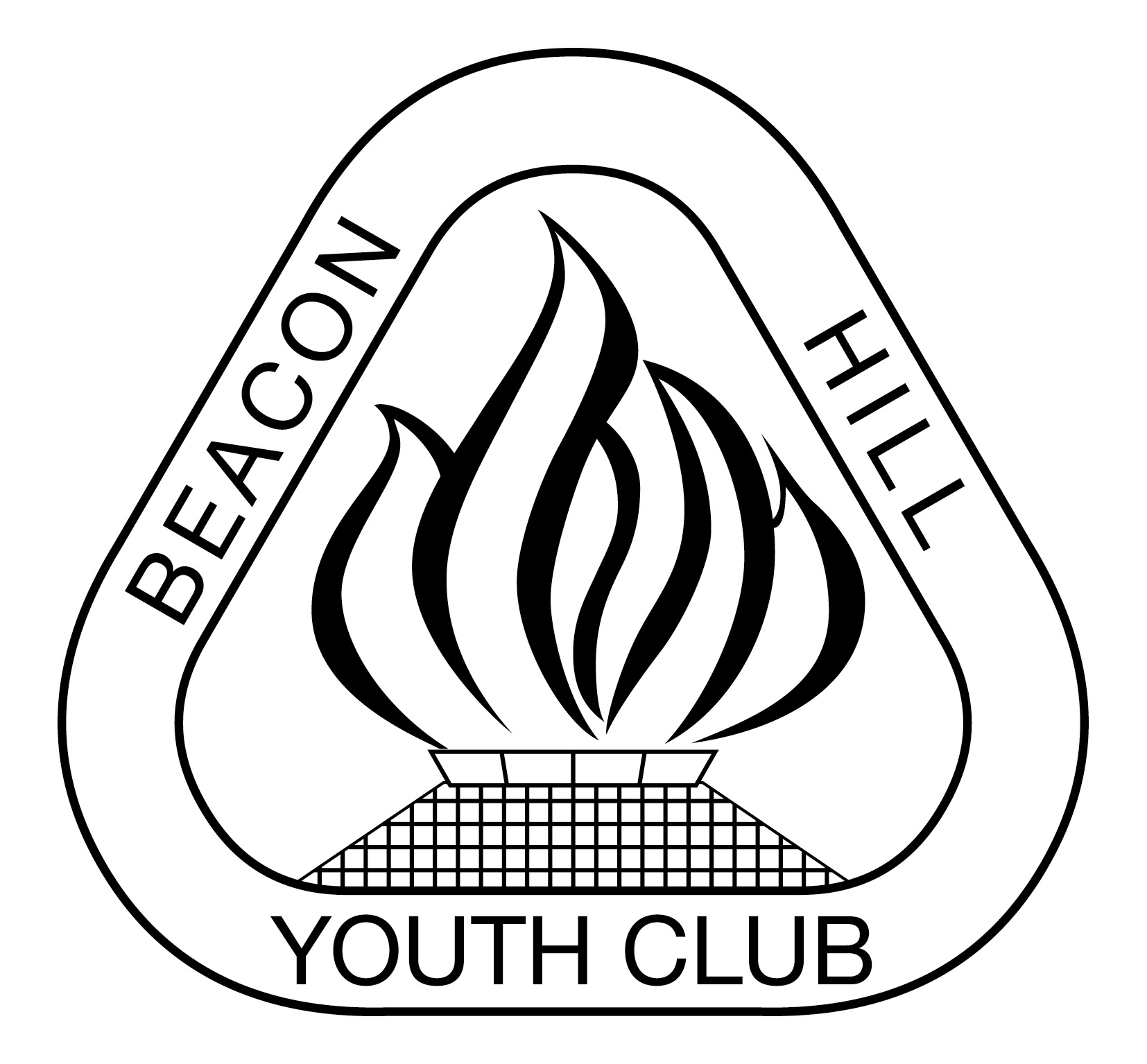 Age GroupNo. RegisteredNo. of Teams6444U7535U8525U9212U10343U11222U12131U13262AL12AL2+396O35141O45524W8122W991W10192W11111W12202W13262W15131W16232W18111WPL/WPLR2WAL2+446WO30131W)40131TOTAL58461